VIK SponsorløbI forbindelse med VIK dagen d. 18 aug. vil der blive afholdt et skøjte-sponsorløb fra 11.30 til 12.30, hvor spillerne har mulighed for at løbe penge ind til klubben. Dette foregår ved at spillerne finder en sponsor, skøjter 15 min på isen, og så mange omgange som muligt i den pågældende tid. Der er præmie til den der løber flest omgange.Alle er velkommen også hvis man ikke har en sponsor.Tilmeldingen er ikke nødvendigMange hockey hilsener Aktivitetsudvalget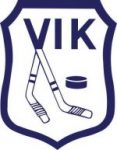 